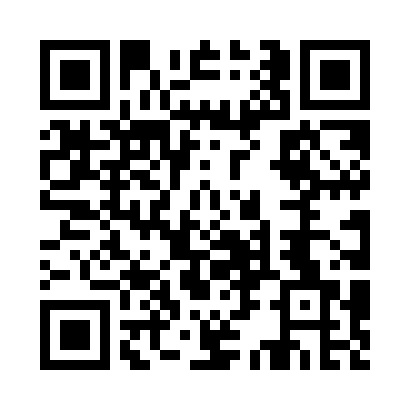 Prayer times for Blaser, West Virginia, USAMon 1 Jul 2024 - Wed 31 Jul 2024High Latitude Method: Angle Based RulePrayer Calculation Method: Islamic Society of North AmericaAsar Calculation Method: ShafiPrayer times provided by https://www.salahtimes.comDateDayFajrSunriseDhuhrAsrMaghribIsha1Mon4:215:561:235:208:5010:252Tue4:215:571:235:208:4910:243Wed4:225:571:235:208:4910:244Thu4:235:581:235:208:4910:245Fri4:245:581:245:208:4910:236Sat4:255:591:245:218:4910:237Sun4:255:591:245:218:4810:228Mon4:266:001:245:218:4810:229Tue4:276:011:245:218:4810:2110Wed4:286:011:245:218:4710:2011Thu4:296:021:255:218:4710:2012Fri4:306:031:255:218:4610:1913Sat4:316:031:255:218:4610:1814Sun4:326:041:255:218:4510:1715Mon4:336:051:255:218:4510:1616Tue4:346:061:255:218:4410:1517Wed4:356:061:255:218:4310:1418Thu4:366:071:255:218:4310:1319Fri4:376:081:255:208:4210:1220Sat4:396:091:255:208:4110:1121Sun4:406:101:255:208:4110:1022Mon4:416:111:255:208:4010:0923Tue4:426:111:255:208:3910:0824Wed4:436:121:255:208:3810:0725Thu4:456:131:255:208:3710:0626Fri4:466:141:255:198:3610:0427Sat4:476:151:255:198:3610:0328Sun4:486:161:255:198:3510:0229Mon4:496:171:255:198:3410:0130Tue4:516:171:255:188:339:5931Wed4:526:181:255:188:329:58